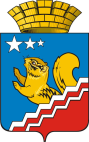 АДМИНИСТРАЦИЯ ВОЛЧАНСКОГО ГОРОДСКОГО ОКРУГАП Р О Т О К О ЛЗаседания рабочей группы по вопросам оказания имущественной поддержки субъектам малого и среднего предпринимательства в Волчанском городском округе02.09.2022 г.	        								              №  1Кабинет заместителя главы администрации Волчанского городского округаПредседатель –  Бородулина И.В.,  заместитель главы администрации Волчанского городского округа.Заместитель Председателя–  Клементьева Ю.П. председатель Комитета по управлению имуществом Волчанского городского округаСекретарь – Панкова Д.Н., старший инспектор Комитета по управлению имуществом Волчанского городского округаЧлены комиссии:Начальник экономического отдела администрации Волчанского ГО                          	- Феттер Е.В.директор фонда «Волчанский Фондподдержки малого предпринимательства»               - Смурыгина О.А.Отсутствуют: Ройд Ю.А., Сырникова И.Е.О рассмотрении реестра муниципального имущества для целей включения в Перечень муниципального имущества Волчанского городского округа, предназначенного для предоставления во владение и (или) пользование субъектам малого и среднего предпринимательства и организациям, образующим инфраструктуру поддержки субъектов малого и среднего предпринимательства.(докладчик: Клементьева Ю.П.)Выступила:Клементьева Ю.П.:Проанализировав реестр муниципального имущества на наличие объектов находящихся в казне Волчанского городского округа с целью формирования перечней имущества сообщаю, что по состоянию на 01.09.2022 года в составе казны находятся 7 объектов недвижимости за исключением земельных участков. Анализу не подвергались объекты инженерной инфраструктуры, объекты, находящиеся в оперативном управлении, хозяйственном ведении, жилой фонд и объекты религиозного назначения. Включено в Перечень муниципального имущества Волчанского городского округа, предназначенного для предоставления во владение и (или) пользование субъектам малого и среднего предпринимательства и организациям, образующим инфраструктуру поддержки субъектов малого и среднего предпринимательства 4 объекта, 2 объекта находятся в аресте, 1 объекта возможно включить в Перечень имущества в 2022 году. Решили:          Информацию по выявлению объектов недвижимости, подлежащих включению в перечни принять к сведению. Подготовить проект постановления главы ВГО о ежегодном дополнении Перечня предназначенного для предоставления во владение и (или) пользование субъектам малого и среднего предпринимательства.Председатель							             И.В. БородулинаЗаместитель председателя                                                        Ю.П. КлементьеваСекретарь						                                       Д.Н. ПанковаО.Н. СмурыгинаЕ.В. Феттер